Lundy MPA Dive Facilities Booking Form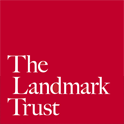 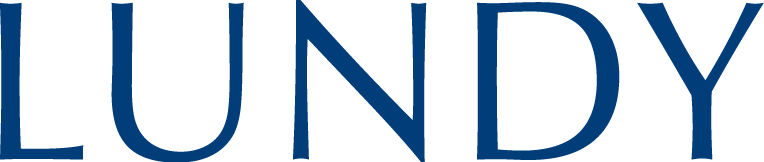 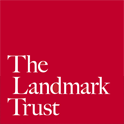 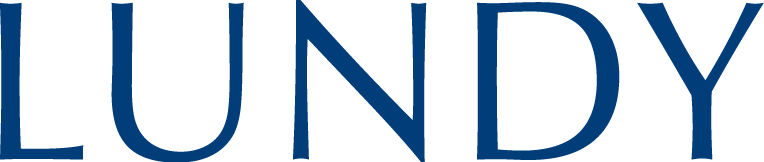 Advanced booking essential.Contact DetailsFacility BookingsSee website for current prices. Note, cylinder fills must be booked at least one month in advance.Additional InformationIf your trip is cancelled, please inform the island by email via reception@lundyisland.co.ukBoats transport may be possible aboard the island’s supply and passenger vessel (MS Oldenburg). Deck space must be booked separately via the Shore Office on (01237) 470074. Please note, the island holds very limited petrol stocks. You must arrange your own supply, if required.Cylinder fills are conducted by trained island operators and must be booked at least one month in advance. Nitrox and other gas blends are not available. Please note, portable air compressors are not permitted.Please email completed booking forms by to reception@lundyisland.co.ukDive lead name (diving officer)Dive group name (if applicable)AddressTelephone numberEmail addressContact number during your visitAre you staying on Lundy?If yes, state accommodation and dates: Yes                NoAre you staying on Lundy?If yes, state accommodation and dates:Landmark property: Arrival date: Departure date: Next of kin name and contact numberIs your next of kin also staying on the island?If yes, please state which property: Yes NoLandmark property: Do you want to book cylinder fills?Important note: Atmospheric air onlyIf yes, please state the following: Yes                NoDo you want to book cylinder fills?Important note: Atmospheric air onlyIf yes, please state the following:Days & dates you require cylinder fills: No. of cylinder fills on each of these dates: Do you want access to the storage/changing area?Please note, use of this area is allocated on a first come, first served basis Yes                NoDo you want to book luggage transport to your property? Yes                NoNumber of divers in partyType & name of vessel(s)Lead contact for vessel(s)Name: Contact details: VHF call sign(s)